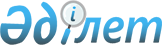 О дополнительном регламентировании порядка проведения собраний, митингов, шествий, пикетов и демонстраций по Кордайскому району
					
			Утративший силу
			
			
		
					Решение Кордайского районного маслихата Жамбылской области от 17 февраля 2016 года № 51-4. Зарегистрировано Департаментом юстиции Жамбылской области 17 марта 2016 года № 2992. Утратило силу решением Кордайского районного маслихата Жамбылской области от 25 июня 2020 года № 68-2
      Сноска. Утратило силу решением Кордайского районного маслихата Жамбылской области от 25.06.2020 № 68-2 (вводится в действие по истечении десяти календарных дней после дня его первого официального опубликования).

      Примечание РЦПИ. 

      В тексте документа сохранена пунктуация и орфография оригинала.
      В соответствии со статьей 10 Закона Республики Казахстан от 17 марта 1995 года "О порядке организации и проведения мирных собраний, митингов, шествий, пикетов и демонстраций в Республике Казахстан", Законом Республики Казахстан от 23 января 2001 года "О местном государственном управлении и самоуправлении в Республике Казахстан" Кордайский районный маслихат РЕШИЛ:
      1. Дополнительно регламентировать порядок проведения собраний, митингов, шествий, пикетов и демонстраций по Кордайскому району согласно приложения.
      2. Признать утратившим силу решение Кордайского районного маслихата от 31 марта 2015 года №39-6 "О дополнительном регламентировании порядка проведения мирных собраний, митингов, шествий, пикетов и демонстраций на территории Кордайского района" (зарегистрировано в Реестре государственной регистрации нормативных правовых актов за №2609, опубликовано в районной газете "Қордай шамшырағы"-"Кордайский маяк" за №59-60 (2197-2198) от 22 апреля 2015 года).
      3. Контроль за исполнением настоящего решения возложить на постоянную комиссию районного маслихата по вопросам социально-общественного развития, неправительственных организаций и общественных объединений, обеспечения общественного правопорядка, экологии, природопользования и административно – территориального состава, по рассмотрению проектов договоров о выкупе земельного участка, вопросам сферы промышленности, энергетики, строительства, сельского хозяйства 
      4. Настоящее решение вступает в силу со дня государственной регистрации в органах юстиции и вводится в действие по истечении десяти календарных дней после дня его первого официального опубликования. Дополнительное регламентирование порядка проведения собраний, митингов, шествий, пикетов и демонстраций по Кордайскому району
      1. Заявление о проведении собрания, митинга, шествия, пикета или демонстрации подается в местный исполнительный орган района.
      2. Заявления о проведении собрания, митинга, шествия, пикета или демонстрации подают уполномоченные трудовых коллективов, общественных объединений или отдельных групп граждан Республики Казахстан, достигшие восемнадцатилетнего возраста.
      3. Заявление о проведении собрания, митинга, шествия, пикета или демонстрации подается в письменной форме не позднее чем за 10 дней до намеченной даты их проведения. В заявлении указываются цель, форма, место проведения мероприятия или маршруты движения, время его начала и окончания, предполагаемое количество участников, фамилии, имена, отчества уполномоченных (организаторов) и лиц, ответственных за соблюдение общественного порядка, место их жительства и работы (учебы), дата подачи заявления. Срок подачи заявления исчисляется со дня его регистрации в местном исполнительном органе района.
      4. Местный исполнительный орган рассматривает заявление и сообщает уполномоченным (организаторам) о принятом решении не позднее, чем за пять дней до времени проведения мероприятия, указанного в заявлении.
      5. В случае нарушения при подаче заявления о проведении собрания, митинга, шествия, пикета и демонстрации требований пункта 3 настоящего дополнительного порядка при подаче заявления местным исполнительным органом дается официальный ответ с предложением устранить допущенные нарушения путем подачи нового заявления. Сроки рассмотрения нового заявления исчисляются с момента его поступления. 
      6. Местный исполнительный орган, в целях обеспечения прав и свобод других лиц, общественной безопасности, а также нормального функционирования транспорта, объектов инфраструктуры, сохранности зеленых насаждений и малых архитектурных форм при необходимости предлагает обратившимся с заявлением иные время и место проведения мероприятия.
      7. Местом проведения митингов и собраний установить следующее место:
      Центральную площадь села Кордай и площадь перед домом культуры по улице Центральной, село Кордай. 
      8. Местом проведения шествий и демонстраций определить следующий маршрут: 
       улицу Толе би от улицы Домалак ана до улицы Байдибека.
      9. Собрания, митинги, шествия, пикеты и демонстрации, а также выступления их участников проводятся в соответствии с целями, указанными в заявлении, в определенные сроки и в обусловленном месте.
      10. При проведении собраний, митингов, шествий, пикетов, демонстраций уполномоченные (организаторы), а также иные участники обязаны соблюдать общественный порядок.
      11. Организаторам и участникам мероприятия запрещается:
      1) препятствовать движению транспорта и пешеходов;
      2) создавать помехи для бесперебойного функционирования объектов инфраструктуры населенного пункта;
      3) установление юрт, палаток, иных временных сооружений без согласования с местными исполнительными органами района;
      4) наносить ущерб зеленым насаждениям, малым архитектурным формам;
      5) иметь при себе холодное, огнестрельное и иное оружие, а также специально подготовленные или приспособленные предметы, могущие быть использованными против жизни и здоровья людей, для причинения материального ущерба гражданам и собственности юридических лиц;
      6) вмешиваться в любой форме в деятельность представителей государственных органов, обеспечивающих общественный порядок при проведении мероприятий.
      12. В местах проведения собрания, митинга, шествия, пикета или демонстрации запрещается распитие алкогольных напитков, употребление наркотических средств, психотропных веществ, их аналогов, прекурсоров, использование транспарантов, лозунгов, иных материалов (визуальные, аудио/видео), а также публичные выступления, содержащие призывы к нарушению общественного порядка, совершению преступлений, а также оскорбления в адрес кого бы то ни было. 
      13. При пикетировании разрешается: 
      1) стоять, сидеть у пикетируемого объекта;
      2) использовать средства наглядной агитации;
      3) выкрикивать (возможностями своего голоса) краткие лозунги, слоганы по теме пикета. 
      14. Для переформатирования или продолжения пикета в иной форме митинга, собрания требуется получение в установленном порядке разрешения местного исполнительного органа района.
      15. При отказе организаторам письменно должно быть разъяснено, что им следует принять меры по отмене всех подготовительных мероприятий и по надлежащему оповещению об этом потенциальных участников. 
      16. В случае, когда уполномоченными (организаторами) получен отказ местного исполнительного органа района в проведении митинга, собрания, шествия, пикета и демонстрации, или когда состоялось решение о его запрещении, организаторы (уполномоченные) обязаны незамедлительно принять меры по отмене всех подготовительных мероприятий и по надлежащему оповещению об этом потенциальных участников.
      17. Местный исполнительный орган запрещает собрание, митинг, шествие, пикетирование или демонстрацию, если целью их проведения является разжигание расовой, национальной, социальной, религиозной нетерпимости, сословной исключительности, насильственное ниспровержение конституционного строя, посягательство на территориальную целостность республики, а также нарушение других положений Конституции, законов и иных нормативных актов Республики Казахстан, либо их проведение угрожает общественному порядку и безопасности граждан.
      18. Не допускается проведение массовых мероприятий на объектах железнодорожного, водного и воздушного транспорта, а также у организаций, обеспечивающих обороноспособность, безопасность государства и жизнедеятельность населения (общественный транспорт, снабжение водой, электроэнергией, теплом и другими энергоносителями), и учреждений здравоохранения и образования.
      19. Собрания, митинги, шествия, пикеты и демонстрации должны быть безусловно прекращены по требованию представителя местного исполнительного органа, если: не было подано заявление, состоялось решение о запрещении, нарушен порядок их проведения, а также при возникновении опасности для жизни и здоровья граждан, нарушении общественного порядка.
      20. В случае отказа от выполнения законных требований представителя местного исполнительного органа по его указанию органами внутренних дел принимаются необходимые меры по прекращению собрания, митинга, шествия, пикетирования и демонстрации.
      21. Лица, нарушившие установленный порядок организации и проведения собраний, митингов, шествий, пикетов и демонстраций, несут ответственность в соответствии с законодательством Республики Казахстан.
      22. Материальный ущерб, причиненный во время проведения собраний, митингов, шествий, пикетов и демонстраций их участниками гражданам, общественным объединениям, государству, подлежит возмещению в установленном законом порядке.
      23. Все дополнительно возникшие затраты, в том числе по охране общественного порядка, предоставлению помещений, санитарной очистке, освещению и радиофицированию места проведения собрания, митинга, шествия, пикета и демонстрации, возмещаются их организаторами.
					© 2012. РГП на ПХВ «Институт законодательства и правовой информации Республики Казахстан» Министерства юстиции Республики Казахстан
				
      Председатель сессии

Секретарь районного 

      районного маслихата

маслихата

      К. Кипчакбаева

Б. Алимбет
Утверждено решением
Кордайского районного
маслихата от 17 февраля
2016 года № 51-4